E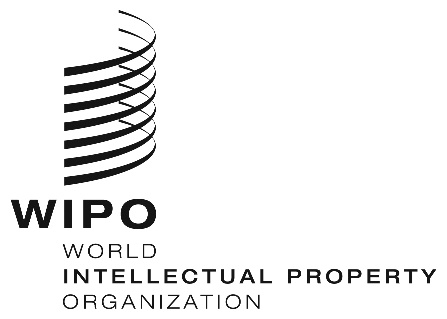 A/59/13 Add.1ORIGINAL:  EnglishDATE:  October 9, 2019Assemblies of the Member States of WIPOFifty-Ninth Series of Meetings
Geneva, September 30 to October 9, 2019SUMMARY REPORTAddendumITEM 8 OF THE CONSOLIDATED AGENDAAPPOINTMENT OF THE DIRECTOR GENERAL IN 2020The WIPO General Assembly, the WIPO Coordination Committee and the Paris and Berne Union Assemblies, each in so far as it is concerned:took note of the dispatch of the circular set out in Annex II of document A/59/4;(ii)	amended the 1998 “Procedures for the Nomination and Appointment of Directors General of WIPO” as set out in paragraphs 10 and 11 of the same document to create new 2019 “Procedures for the Nomination and Appointment of Directors General of WIPO”, as set out in its Annex III;adopted a one-time derogation from the 1998 “Procedures for the Nomination and Appointment of Directors General of WIPO” as set out in paragraph 12 of the same document to convene the WIPO Coordination Committee on March 5 and 6, 2020;(iv)	approved the convening of the WIPO General Assembly, the Paris Union Assembly and the Berne Union Assembly on May 7 and 8, 2020;(v)	approved the timeline of procedural steps set out in paragraph 13 of the same document.[End of document]